Regulament de desfășurare a concursului Ia startul în antreprenoriatEdiția a III-aSecțiunea 1. Antreprenoriat creativ-Concurs de eseuriGrup țintă: elevii claselor VIII-XIIÎn contextul antreprenoriatului, elevii vor realiza un eseu argumentativ în care să își exprime opinia în legătura cu una dintre afirmațiile: ,, Afaceri. Sari într-o prăpastie și în căderea ta asamblează un avion.”—Reid Hoffman, cofondator LinkedIn sauBanii sunt un bun slujitor, dar un groaznic stăpân.Lucrările vor fi în format A4, 1-2 pagini, Times New Roman, font 12, cu diacritice, Microsoft Word (cu extensia.doc) sau în format pdf. Se va specifica numele și prenumele elevului, clasa, școala, profesor coordonator. Se acceptă eseu scris de mână doar în cazul elevilor de clasa a VIII-a, format A4, minim 35 de rânduri.Criterii de evaluare: Adecvarea la temă: 20 puncte Enunțarea și dezvoltarea argumentelor 20 puncteCalitatea exprimării punctuație, ortografie, aranjarea în pagina 10 puncteExpresivitatea limbajului:20 puncte Originalitatea compoziției: 20 puncteSe acordă 10 puncte din oficiu. Un elev poate participa cu un eseu.Concursul se va desfășura pe secțiuni: clasele VIII și IX – XII. Lucrările vor fi expediate pe adresa antreprenormediensis@yahoo.com, în perioada 28.10-8.11.2019. Lucrările vor fi însoțite de fișa de înscriere (Anexa 1) și contractul de parteneriat (Anexa 2) în doua exemplare semnate de director, cu nr. de înregistrare și ștampilate de școala participantă. O școală poate participa cu maxim 5 lucrări, iar acestea nu vor fi returnate școlii. La fiecare secțiune se vor acorda premiile I, II și III. Toţi elevii şi profesorii participanţi vor primi diplomă de participare. Premierea va avea loc în data de 21.11.2019, ora 12, la sediul Colegiului Tehnic „Mediensis”.Secțiunea 2. Prima mea firmăGrup țintă: elevii claselor IX-XIIGrupuri țintă: elevii claselor VII-VIII și IX-XII	Elevii vor concepe o prezentare Power point a unei firme (existente pe piața reală sau imaginare) din maxim 9 slide-uri, la care se adaugă slide-ul pentru copertă.Slide-ul - copertă va cuprinde: Denumirea firmei, numele și prenumele realizatorilor, numele și prenumele profesorului coordonator, școala, clasa.Prezentarea va cuprinde obligatoriu: date de identificare a firmei (denumire, adresă, telefon, e-mail, siglă, motto), motivația alegerii firmei descrise, oferta de produse/servicii, perspective de viitor.Criterii de evaluare: Respectarea elementelor obligatorii cerute în prezentare 10 puncteRelevanța informației pentru firma descrisă 20 puncteÎmbinarea armonioasă a culorilor 10 puncteScrisul este corect, lizibil și aerisit 10 punctePrezența imaginilor clare și echilibrat amplasate 10 puncteOriginalitate și creativitate în întocmirea prezentării: 20 puncteUnicitatea ideii de afaceri: 10 puncteSe acordă 10 puncte din oficiu. Elevii care vor depăși dimensiunea maxim admisă, nu vor primi cele 10 puncte din oficiu. Prezentările Power point vor fi expediate pe adresa: antreprenormediensis@yahoo.com, în perioada 28.10.2019-8.11.2019.Concursul se va desfășura pe secțiuni: secțiunea A (elevii claselor VII-VIII), secțiunea B (elevii claselor IX-XII). La fiecare secţiune se vor acorda premiile I, II şi III. Prezentările Power point vor fi însoțite de fișa de înscriere (Anexa 1) și contractul de parteneriat (Anexa 2) în doua exemplare semnate de director, cu număr de înregistrare şi ştampilate de şcoala participantă. Menționăm că nu vor fi luate în considerare prezentările care nu au atașate Fișa de înscriere și Parteneriatul semnat și ștampilat. Toţi elevii şi profesorii participanţi vor primi diplomă de participare. Premierea va avea loc în data de 21.11.2019, ora 12, la sediul Colegiului Tehnic „Mediensis”.Secțiunea 3. Realizarea unui poster/afișGrup țintă: elevii claselor VIII-XIIElevii vor realiza un afiș sau poster care să promoveze în imagini o afacere. Lucrarea se realizează pe format A4 sau A3. Fiecare lucrare va avea lipită pe verso o etichetă cu următoarele informații: titlul lucrării, numele și prenumele elevului, clasa, școala, profesor coordonator. În cazul în care se preferă transmiterea lucrărilor prin intermediul e-mailului, acestea trebuie sa fie scanate și insotițe de fișa de înscriere și parteneriat.Criterii de evaluare: Adecvarea la temă: 30 puncteExpresivitatea compoziției: 30 puncteOriginalitatea compoziției: 30 puncteSe acordă 10 puncte din oficiu.Un elev poate participa cu un singur colaj. Concursul se va desfășura pe secțiuni: clasa a VIII-a și clasele IX – XII. Lucrările vor fi expediate pe adresa Colegiului Tehnic ,,Mediensis” Mediaș în perioada 28.10.2019-8.11.2019 sau scanate și trimise prin email pe adresa antreprenormediensis@yahoo.com și vor fi expuse în cadrul expoziției organizate la sediul Colegiului Tehnic Mediensis în data de 21.11.2019. Lucrările vor fi însoțite de fișa de înscriere (Anexa 1) și contractul de parteneriat (Anexa 2) în doua exemplare semnate de director, cu nr. de înregistrare și ștampilate de școala participantă.Secțiunea 4. Realizarea unui produs handmadeGrup țintă: elevii claselor VIII-XIIElevii vor realiza un produs handmade care să poată fi utilizat ca produs propus spre comercializare on-line. Prezentarea produsului poate fi făcută ca set de maxim 5 bucăți (ex. 5 felicitări). Un elev poate participa cu un singur produs/set de produse. Fiecare produs/set va avea lipit pe verso o etichetă cu următoarele informații: titlul lucrării, numele și prenumele elevului, clasa, școala, profesor coordonator. Criterii de evaluare: Adecvarea la temă: 30 puncteDesign-ul produsului: 30 puncteOriginalitatea produsului: 30 puncteSe acordă 10 puncte din oficiu.Un elev poate participa cu un singur produs/set de max. 5 bucăți. Concursul se va desfășura pe secțiuni: clasa a VIII-a și clasele IX – XII. Lucrările vor fi expediate pe adresa Colegiului Tehnic ,,Mediensis” Mediaș în perioada 28.10.-8.11.2019 și vor fi expuse în cadrul expoziției organizate la sediul Colegiului Tehnic Mediensis în data de 21.11.2019. Lucrările vor fi însoțite de fișa de înscriere (Anexa 1) și contractul de parteneriat (Anexa 2) în două exemplare semnate de director, cu nr. de înregistrare și ștampilate de școala participantă.La fiecare secțiune se vor acorda premiile I, II și III. Toți elevii și profesorii participanți vor primi diplomă de participare. Premierea va avea loc în data 21.11.2019, ora 12, la sediul școlii.Vă așteptăm cu drag!Persoana de contact: Tănase Corina 0722639151Anexa 1Fișă de înscriere la concursul județean„IA STARTUL IN ANTREPRENORIAT”	organizat de Colegiul Tehnic „Mediensis” Ediția III și înscris în calendarul competițiilor școlare Nume, prenume profesor coordonator:..........................................................................................Școala :...........................................................................................................................................Telefon: .........................................................................................................................................E-mail:.............................................................................................................................................Date elevi participanți:Anexa 2 Nr.____________ACORD DE PARTENERIATÎn cadrul Concursului Școlar Județean „IA START ÎN ANTREPRENORIAT”Mediaș, Jud. SibiuEdiția a III-a2019-2020Încheiat astăzi, ………………………. între școlile:1. Colegiul Tehnic „Mediensis” MediaȘ, str. Sticlei nr.9, județul Sibiu; tel:0269836748/fax 0269834673, reprezentat de prof Tănase Corina, în calitate de director și coordonator al parteneriatului educațional „IA STARTUL ÎN ANTREPRENORIAT”.2. Școala parteneră_____________________________________________________, reprezentată de ___________________________________________,  în calitate de director și _____________________________________în calitate de prof. participant la proiectul educațional „Ia startul în antreprenoriat”, Mediaș, ediția a III, 2019– 2020.Prezentul acord s-a convenit a fi încheiat în conformitate cu recomandările Ministerului Educației, Cercetării, Tineretului și Sportului privind aplicarea programului de parteneriat educațional, având în vedere următoarele condiții:respectând Legea educației naționale din 2011 și Regulamentului de organizare și funcționare al instituțiilor școlare;urmărind mențiunea și creșterea prestigiului instituțiilor implicate;ținând seama de potențialul educativ al învățământului extrașcolar (informal sau de timp liber) și nevoile de a întări relațiile dintre educația școlară și cea extrașcolară în scopul modelării personalității elevilor și eficientizării procesului instructiv-educațional.Obiectul prezentului acord de parteneriat: îl reprezintă colaborarea dintre parteneri în vederea desfășurării concursului „Ia startul în antreprenoriat”.Parteneriatul educațional care însoțește concursul județean „Ia startul în antreprenoriat ” se desfășoară în perioada octombrie 2019 – februarie 2020Școala organizatoare se obligă:Să distribuie regulamentul concursului școlilor partenere;Să organizeze expoziții prin care să valorifice lucrările elevilor.Să asigure spațiul necesar desfășurării expozițiilor;Să asigure evaluarea lucrărilor de către comisia de jurizare;Să trimită tuturor participanților diplomele și adeverințele de participare;Școala participantă se obligă:Să selecteze cele mai reprezentative lucrări și să înscrie elevii în concurs;Să transmită lucrările selectate pe adresa școlii organizatoareSă distribuie elevilor participanți diplomele/premiile cuvenite.Prezentul acord se încheie în două exemplare - câte unul pentru fiecare parte - și este valabil în anul școlar 2019-2020.Nr. crt.Nume și prenume elevClasaTitlul lucrăriiUnitatea școlară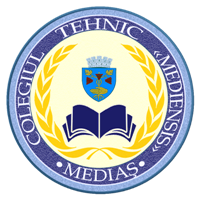 Colegiul Tehnic „Mediensis” MediașStr. Sticlei nr.9 Mediaș – 551130 – Jud. SibiuTel. 0269-836748  Fax. 0269-834673E-mail. ctmediensis@gmail.comhttp://mediensis.roȘcoala ______________________________________Adresa ______________________________________Tel._______________ e-mail _____________Nr. ___________ /_____________Colegiul Tehnic „Mediensis” MediașȘcoala______________________________Școala______________________________Director,Prof. Tănasă CorinaDirector,Director,Coordonator,Prof. Tănasă CorinaProfesor îndrumător, Profesor îndrumător, 